ОТЧЕТ О ВЫПОЛНЕНИИ МУНИЦИПАЛЬНОГО ЗАДАНИЯ  № 870Ч79082001на 2021год и на плановый период 2022 и 2023 годовЧасть I. Сведения об оказываемых муниципальных услугахРаздел 1Категории потребителей муниципальной услуги  физические лица Сведения о фактическом достижении показателей, характеризующих объем и (или) качество муниципальной услуги3.1. Сведения о фактическом достижении показателей, характеризующих качество муниципальной услугиСведения о фактическом достижении показателей, характеризующих объем муниципальной услугиРаздел 2Категории потребителей муниципальной услуги  физические лица с ограниченными возможностями здоровья и дети-инвалидыСведения о фактическом достижении показателей, характеризующих объем и (или) качество муниципальной услуги3.1. Сведения о фактическом достижении показателей, характеризующих качество муниципальной услугиСведения о фактическом достижении показателей, характеризующих объем муниципальной услугиРаздел 3Категории потребителей муниципальной услуги  физические лица Сведения о фактическом достижении показателей, характеризующих объем и (или) качество муниципальной услуги3.1. Сведения о фактическом достижении показателей, характеризующих качество муниципальной услугиСведения о фактическом достижении показателей, характеризующих объем муниципальной услугиРаздел 4Категории потребителей муниципальной услуги  физические лица Сведения о фактическом достижении показателей, характеризующих объем и (или) качество муниципальной услуги3.1. Сведения о фактическом достижении показателей, характеризующих качество муниципальной услугиСведения о фактическом достижении показателей, характеризующих объем муниципальной услугиРаздел 5Категории потребителей муниципальной услуги  физические лица Сведения о фактическом достижении показателей, характеризующих объем и (или) качество муниципальной услуги3.1. Сведения о фактическом достижении показателей, характеризующих качество муниципальной услугиСведения о фактическом достижении показателей, характеризующих объем муниципальной услугиРаздел 6Категории потребителей муниципальной услуги  физические лица Сведения о фактическом достижении показателей, характеризующих объем и (или) качество муниципальной услуги3.1. Сведения о фактическом достижении показателей, характеризующих качество муниципальной услугиСведения о фактическом достижении показателей, характеризующих объем муниципальной услугиРаздел 7Категории потребителей муниципальной услуги  физические лица Сведения о фактическом достижении показателей, характеризующих объем и (или) качество муниципальной услуги3.1. Сведения о фактическом достижении показателей, характеризующих качество муниципальной услугиСведения о фактическом достижении показателей, характеризующих объем муниципальной услугиРаздел 8Категории потребителей муниципальной услуги  физические лица Сведения о фактическом достижении показателей, характеризующих объем и (или) качество муниципальной услуги3.1. Сведения о фактическом достижении показателей, характеризующих качество муниципальной услуги3.2 Сведения о фактическом достижении показателей, характеризующих объем муниципальной услугиРаздел 9Категории потребителей муниципальной услуги  физические лица Сведения о фактическом достижении показателей, характеризующих объем и (или) качество муниципальной услуги3.1. Сведения о фактическом достижении показателей, характеризующих качество муниципальной услугиСведения о фактическом достижении показателей, характеризующих объем муниципальной услугиРаздел 10Категории потребителей муниципальной услуги  физические лица , ранее, не имевшие профессии рабочего или должности служащегоСведения о фактическом достижении показателей, характеризующих объем и (или) качество муниципальной услуги3.1. Сведения о фактическом достижении показателей, характеризующих качество муниципальной услуги3.2 Сведения о фактическом достижении показателей, характеризующих объем муниципальной услугиРаздел 11Категории потребителей муниципальной услуги  физические лица Сведения о фактическом достижении показателей, характеризующих объем и (или) качество муниципальной услуги3.1. Сведения о фактическом достижении показателей, характеризующих качество муниципальной услугиСведения о фактическом достижении показателей, характеризующих объем муниципальной услугиРаздел 12Категории потребителей муниципальной услуги  физические лица Сведения о фактическом достижении показателей, характеризующих объем и (или) качество муниципальной услуги3.1. Сведения о фактическом достижении показателей, характеризующих качество муниципальной услугиСведения о фактическом достижении показателей, характеризующих объем муниципальной услугиРаздел 13Категории потребителей муниципальной услуги  физические лица Сведения о фактическом достижении показателей, характеризующих объем и (или) качество муниципальной услуги3.1. Сведения о фактическом достижении показателей, характеризующих качество муниципальной услугиСведения о фактическом достижении показателей, характеризующих объем муниципальной услугиРаздел 14Категории потребителей муниципальной услуги  физические лица Сведения о фактическом достижении показателей, характеризующих объем и (или) качество муниципальной услуги3.1. Сведения о фактическом достижении показателей, характеризующих качество муниципальной услугиСведения о фактическом достижении показателей, характеризующих объем муниципальной услугиРаздел 15Категории потребителей муниципальной услуги  физические лица Сведения о фактическом достижении показателей, характеризующих объем и (или) качество муниципальной услуги3.1. Сведения о фактическом достижении показателей, характеризующих качество муниципальной услугиСведения о фактическом достижении показателей, характеризующих объем муниципальной услугиРаздел 16Категории потребителей муниципальной услуги  физические лица Сведения о фактическом достижении показателей, характеризующих объем и (или) качество муниципальной услуги3.1. Сведения о фактическом достижении показателей, характеризующих качество муниципальной услугиСведения о фактическом достижении показателей, характеризующих объем муниципальной услугиРаздел 17Категории потребителей муниципальной услуги  физические лица Сведения о фактическом достижении показателей, характеризующих объем и (или) качество муниципальной услуги3.1. Сведения о фактическом достижении показателей, характеризующих качество муниципальной услугиСведения о фактическом достижении показателей, характеризующих объем муниципальной услугиРаздел 18Категории потребителей муниципальной услуги  физические лица Сведения о фактическом достижении показателей, характеризующих объем и (или) качество муниципальной услуги3.1. Сведения о фактическом достижении показателей, характеризующих качество муниципальной услугиСведения о фактическом достижении показателей, характеризующих объем муниципальной услуги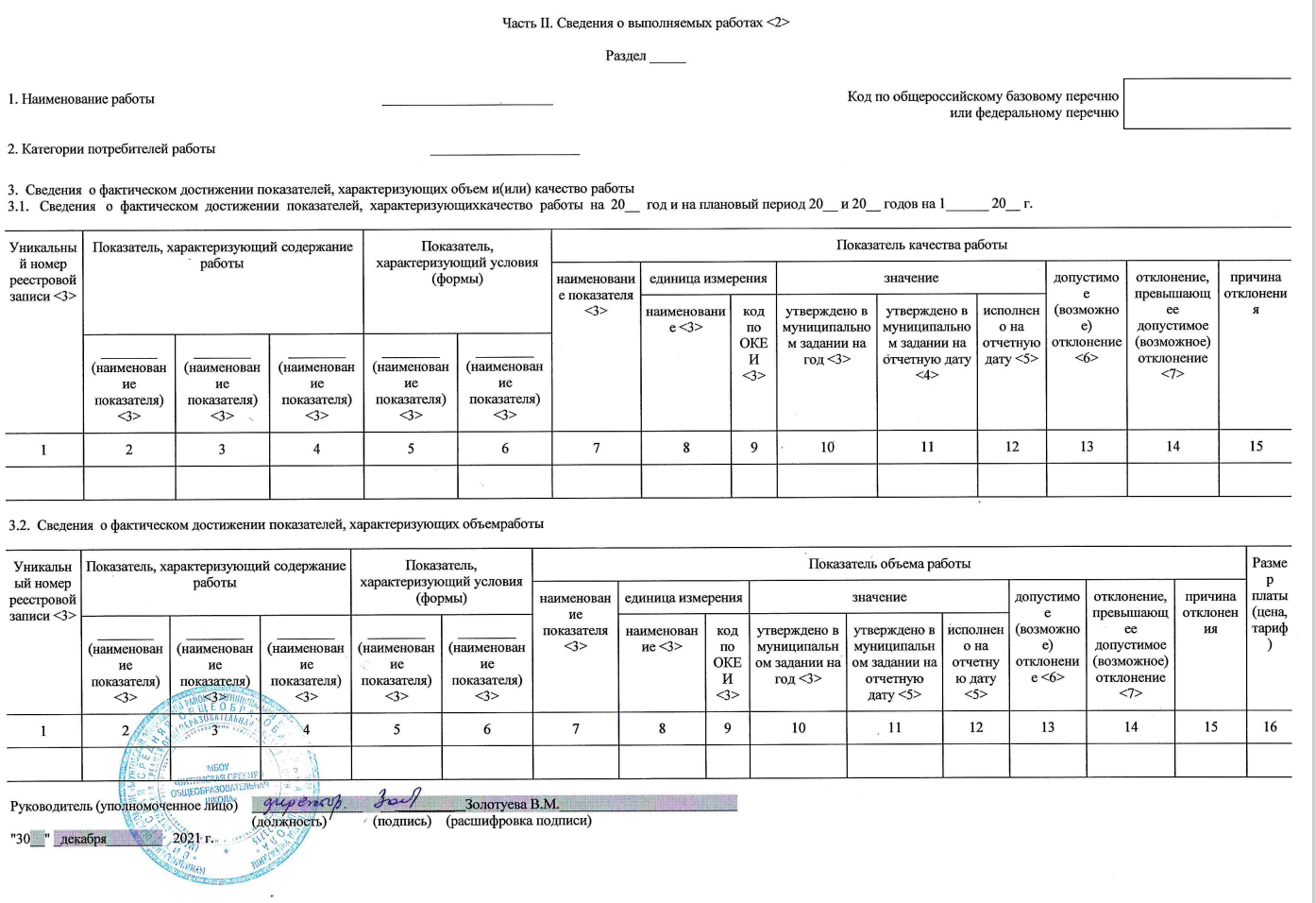 КодыФорма по ОКУД0506501от "_30_" декабря 2021_ г.ДатаНаименование муниципального учреждения (обособленного подразделения)  Муниципальное  бюджетное общеобразовательное учреждение «Витимская средняя общеобразовательная школа»Наименование муниципального учреждения (обособленного подразделения)  Муниципальное  бюджетное общеобразовательное учреждение «Витимская средняя общеобразовательная школа»Код по сводному рееструЧ79082101Дополнительное образование детей и взрослыхПо ОКВЭД85.41.1Начальное общее образованиеПо ОКВЭД85.12, 56.2Основное общее образованиеПо ОКВЭД85.13,  56.2Среднее общее образованиеПо ОКВЭД85.14,  56.2Молодежная политикаПо ОКВЭД55.20, 55.21, 93.29, 93.29.9, 85.42.9(указывается вид деятельности муниципального учреждения из общероссийского базового перечня или федерального перечня)ПериодичностьЗа  2021 годНаименование муниципальной услуги Реализация основных общеобразовательных программ начального общего образованияКод по общероссийскому базовому перечню или региональному перечню 34787000300300101005101Уникальный номер реестровой записи Показатель, характеризующий 
содержание муниципальной услугиПоказатель, характеризующий 
содержание муниципальной услугиПоказатель, характеризующий 
содержание муниципальной услугиПоказатель, 
характеризующий условия (формы) оказания муниципальной услугиПоказатель, 
характеризующий условия (формы) оказания муниципальной услугиПоказатель качества муниципальной услугиПоказатель качества муниципальной услугиПоказатель качества муниципальной услугиПоказатель качества муниципальной услугиПоказатель качества муниципальной услугиПоказатель качества муниципальной услугиПоказатель качества муниципальной услугиПоказатель качества муниципальной услугиПоказатель качества муниципальной услугиУникальный номер реестровой записи виды образовательных программкатегория потребителейместо обученияформы образования и формы реализации образовательных программусловия (формы) оказания муниципальной услуги 2наименование показателяединицаизмеренияединицаизмерениязначениезначениезначениедопустимое (возможное) отклонениеотклонение,  превышающее допустимое (возможное) отклонениепричина отклоненияУникальный номер реестровой записи виды образовательных программкатегория потребителейместо обученияформы образования и формы реализации образовательных программусловия (формы) оказания муниципальной услуги 2наименование показателянаименованиекод по ОКЕИутверждено в муниципальном задании на годутверждено в муниципальном задании на отчетную датуИсполнено на отчетную датудопустимое (возможное) отклонениеотклонение,  превышающее допустимое (возможное) отклонениепричина отклонения123456789101112131415801012О.99.0.БА81АЦ60001не указанообучающиеся за исключением обучающихся с ограниченными возможностями здоровья (ОВЗ) и детей-инвалидовне указаноочнаяне указанодоля педагогических работников, имеющих первую или высшую категорию, в общей численности педагогических работниковпроцент7446161675% 1%2 чел.  Повысили кв.категорию801012О.99.0.БА81АЦ60001не указанообучающиеся за исключением обучающихся с ограниченными возможностями здоровья (ОВЗ) и детей-инвалидовне указаноочнаяне указанодоля  педагогических работников, прошедших  курсы повышения квалификации в текущем отчетном году, в общей численности педагогических работниковпроцент7444444945% 45%17 из 18 пед.работников прошли курсы ПК801012О.99.0.БА81АЦ60001не указанообучающиеся за исключением обучающихся с ограниченными возможностями здоровья (ОВЗ) и детей-инвалидовне указаноочнаяне указанодоля обучающихся, освоивших  основную общеобразовательную  программу  начального  общего образованияпроцент7441001001005% Уникальный номер реестровой записи Показатель, характеризующий 
содержание муниципальной услугиПоказатель, характеризующий 
содержание муниципальной услугиПоказатель, характеризующий 
содержание муниципальной услугиПоказатель, 
характеризующий условия (формы) оказания муниципальной услугиПоказатель, 
характеризующий условия (формы) оказания муниципальной услугиПоказатель объема муниципальной услугиПоказатель объема муниципальной услугиПоказатель объема муниципальной услугиПоказатель объема муниципальной услугиПоказатель объема муниципальной услугиПоказатель объема муниципальной услугиПоказатель объема муниципальной услугиПоказатель объема муниципальной услугиПоказатель объема муниципальной услугиСредний размер платы (цена, тарифУникальный номер реестровой записи виды образовательных программкатегория потребителейместо обученияформы образования и формы реализации образовательных программусловия (формы) оказания муниципальной услуги 2наименование показателяединицаизмеренияединицаизмерениязначениезначениезначениедопустимое (возможное) отклонениеотклонение, превышающее допустимое (возможное) отклонениепричина отклоненияСредний размер платы (цена, тарифУникальный номер реестровой записи виды образовательных программкатегория потребителейместо обученияформы образования и формы реализации образовательных программусловия (формы) оказания муниципальной услуги 2наименование показателянаименованиекод по ОКЕИутверждено в муниципальном задании  на годутверждено в муниципальном задании на отчетную датуИсполнено  на отчетную датудопустимое (возможное) отклонениеотклонение, превышающее допустимое (возможное) отклонениепричина отклоненияСредний размер платы (цена, тариф12345678910111213141516801012О.99.0.БА81АЦ60001не указанообучающиеся за исключением обучающихся с ограниченными возможностями здоровья (ОВЗ) и детей-инвалидовне указаноочнаяне указаночисло обучающихсячеловек 7927272735% / 40услуга бесплатнаяНаименование муниципальной услуги Реализация адаптированных основных общеобразовательных программ начального общего образованияКод по общероссийскому базовому перечню или региональному перечню 34788002300100001005101Уникальный номер реестровой записи Показатель, характеризующий 
содержание муниципальной услугиПоказатель, характеризующий 
содержание муниципальной услугиПоказатель, характеризующий 
содержание муниципальной услугиПоказатель, 
характеризующий условия (формы) оказания муниципальной услугиПоказатель, 
характеризующий условия (формы) оказания муниципальной услугиПоказатель качества муниципальной услугиПоказатель качества муниципальной услугиПоказатель качества муниципальной услугиПоказатель качества муниципальной услугиПоказатель качества муниципальной услугиПоказатель качества муниципальной услугиПоказатель качества муниципальной услугиПоказатель качества муниципальной услугиПоказатель качества муниципальной услугиУникальный номер реестровой записи содержание муниципальной услуги 1категория потребителейместо обученияформы образования и формы реализации образовательных программусловия (формы) оказания муниципальной услуги 2наименование показателяединицаизмеренияединицаизмерениязначениезначениезначениедопустимое (возможное) отклонениеотклонение, превышающее допустимое (возможное) отклонениепричина отклоненияУникальный номер реестровой записи содержание муниципальной услуги 1категория потребителейместо обученияформы образования и формы реализации образовательных программусловия (формы) оказания муниципальной услуги 2наименование показателянаименованиекод по ОКЕИутверждено в муниципальном задании на годутверждено в муниципальном задании на отчетную датуИсполнено на отчетную датудопустимое (возможное) отклонениеотклонение, превышающее допустимое (возможное) отклонениепричина отклонения123456789101112131415801012О.99.0.БА82АЛ78001не указанос задержкой психического развитияне указаноочнаяне указанодоля педагогических работников, имеющих первую или высшую категорию, в общей численности педагогических работниковпроцент7446161675% 1%2 чел.  Повысили кв.категорию801012О.99.0.БА82АЛ78001не указанос задержкой психического развитияне указаноочнаяне указанодоля  педагогических работников, прошедших  курсы повышения квалификации в текущем отчетном году, в общей численности педагогических работниковпроцент7444444945% 45%17 из 18 пед.работников прошли курсы ПК801012О.99.0.БА82АЛ78001не указанос задержкой психического развитияне указаноочнаяне указанодоля обучающихся, освоивших   адаптированную основную общеобразовательную  программу  начального  общего образованияпроцент74475751005%20%Все учащиеся освоили ООП НОО Уникальный номер реестровой записи Показатель, характеризующий 
содержание муниципальной услугиПоказатель, характеризующий 
содержание муниципальной услугиПоказатель, характеризующий 
содержание муниципальной услугиПоказатель, 
характеризующий условия (формы) оказания муниципальной услугиПоказатель, 
характеризующий условия (формы) оказания муниципальной услугиПоказатель объема муниципальной услугиПоказатель объема муниципальной услугиПоказатель объема муниципальной услугиПоказатель объема муниципальной услугиПоказатель объема муниципальной услугиПоказатель объема муниципальной услугиПоказатель объема муниципальной услугиПоказатель объема муниципальной услугиПоказатель объема муниципальной услугиСредний размер платы (цена, тарифУникальный номер реестровой записи содержание муниципальной услуги 1категория потребителейместо обученияформы образования и формы реализации образовательных программусловия (формы) оказания муниципальной услуги 2наименование показателяединицаизмеренияединицаизмерениязначениезначениезначениедопустимое (возможное) отклонениеотклонение, превышающее допустимое (возможное) отклонениепричина отклоненияСредний размер платы (цена, тарифУникальный номер реестровой записи содержание муниципальной услуги 1категория потребителейместо обученияформы образования и формы реализации образовательных программусловия (формы) оказания муниципальной услуги 2наименование показателянаименованиекод по ОКЕИутверждено в муниципальном задании  на годутверждено в муниципальном задании на отчетную датуИсполнено на отчетную датудопустимое (возможное) отклонениеотклонение, превышающее допустимое (возможное) отклонениепричина отклоненияСредний размер платы (цена, тариф12345678910111213141516801012О.99.0.БА82АЛ78001не указанос задержкой психического развитияне указаноочнаяне указаночисло обучающихсячеловек 7921115% / 10услуга бесплатнаяНаименование муниципальной услуги Предоставление питанияКод по общероссийскому базовому перечню или региональному перечню 34Д07000000000000005100Уникальный номер реестровой записи Показатель, характеризующий 
содержание муниципальной услугиПоказатель, характеризующий 
содержание муниципальной услугиПоказатель, характеризующий 
содержание муниципальной услугиПоказатель, 
характеризующий условия (формы) оказания муниципальной услугиПоказатель, 
характеризующий условия (формы) оказания муниципальной услугиПоказатель качества муниципальной услугиПоказатель качества муниципальной услугиПоказатель качества муниципальной услугиПоказатель качества муниципальной услугиПоказатель качества муниципальной услугиПоказатель качества муниципальной услугиПоказатель качества муниципальной услугиПоказатель качества муниципальной услугиПоказатель качества муниципальной услугиУникальный номер реестровой записи содержание услуги 1содержание услуги 2содержание услуги 3условия (формы) оказания муниципальной услуги 1условия (формы) оказания муниципальной услуги 2наименование показателяединицаизмеренияединицаизмерениязначениезначениезначениедопустимое (возможное) отклонениеотклонение, превышающее допустимое (возможное) отклонениепричина отклоненияУникальный номер реестровой записи содержание услуги 1содержание услуги 2содержание услуги 3условия (формы) оказания муниципальной услуги 1условия (формы) оказания муниципальной услуги 2наименование показателянаименованиекод по ОКЕИутверждено в муниципальном задании на годутверждено в муниципальном задании на отчетную датуИсполнено на отчетную датудопустимое (возможное) отклонениеотклонение, превышающее допустимое (возможное) отклонениепричина отклонения123456789101112131415560200О.99.0.БА89АА00000не указаноне указаноне указаноочнаяне указанодоля родителей (законных представителей), удовлетворенных условиями и качеством предоставляемой услугипроцент74475751005% / 120%Родители удовлетворены условиями и качеством предоставляемой услугиУникальный номер реестровой записи Показатель, характеризующий 
содержание муниципальной услугиПоказатель, характеризующий 
содержание муниципальной услугиПоказатель, характеризующий 
содержание муниципальной услугиПоказатель, 
характеризующий условия (формы) оказания муниципальной услугиПоказатель, 
характеризующий условия (формы) оказания муниципальной услугиПоказатель объема муниципальной услугиПоказатель объема муниципальной услугиПоказатель объема муниципальной услугиПоказатель объема муниципальной услугиПоказатель объема муниципальной услугиПоказатель объема муниципальной услугиПоказатель объема муниципальной услугиПоказатель объема муниципальной услугиПоказатель объема муниципальной услугиСредний размер платы (цена, тарифУникальный номер реестровой записи содержание услуги 1содержание услуги 2содержание услуги 3условия (формы) оказания муниципальной услуги 1условия (формы) оказания муниципальной услуги 2наименование показателяединицаизмеренияединицаизмерениязначениезначениезначениедопустимое (возможное) отклонениеотклонение, превышающее допустимое (возможное) отклонениепричина отклоненияСредний размер платы (цена, тарифУникальный номер реестровой записи содержание услуги 1содержание услуги 2содержание услуги 3условия (формы) оказания муниципальной услуги 1условия (формы) оказания муниципальной услуги 2наименование показателянаименованиекод по ОКЕИутверждено в муниципальном задании  на годутверждено в муниципальном задании на отчетную датуисполненона отчетную датудопустимое (возможное) отклонениеотклонение, превышающее допустимое (возможное) отклонениепричина отклоненияСредний размер платы (цена, тариф12345678910111213141516560200О.99.0.БА89АА00000не указаноне указаноне указаноочнаяне указаноне указаночеловек 7927373735% / 10услуга бесплатнаяНаименование муниципальной услуги Реализация основных общеобразовательных программ основного общего образованияКод по общероссийскому базовому перечню или региональному перечню 35791000300300101009101Уникальный номер реестровой записи Показатель, характеризующий 
содержание муниципальной услугиПоказатель, характеризующий 
содержание муниципальной услугиПоказатель, характеризующий 
содержание муниципальной услугиПоказатель, 
характеризующий условия (формы) оказания муниципальной услугиПоказатель, 
характеризующий условия (формы) оказания муниципальной услугиПоказатель качества муниципальной услугиПоказатель качества муниципальной услугиПоказатель качества муниципальной услугиПоказатель качества муниципальной услугиПоказатель качества муниципальной услугиПоказатель качества муниципальной услугиПоказатель качества муниципальной услугиПоказатель качества муниципальной услугиПоказатель качества муниципальной услугиУникальный номер реестровой записи виды образовательных программкатегория потребителейместо обученияформы образования и формы реализации образовательных программусловия (формы) оказания муниципальной услуги 2наименование показателяединицаизмеренияединицаизмерениязначениезначениезначениедопустимое (возможное) отклонениеотклонение, превышающее допустимое (возможное) отклонениепричина отклоненияУникальный номер реестровой записи виды образовательных программкатегория потребителейместо обученияформы образования и формы реализации образовательных программусловия (формы) оказания муниципальной услуги 2наименование показателянаименованиекод по ОКЕИутверждено в муниципальном задании на годутверждено в муниципальном задании на отчетную датуИсполнено на отчетную датудопустимое (возможное) отклонениеотклонение, превышающее допустимое (возможное) отклонениепричина отклонения123456789101112131415802111О.99.0.БА96АЧ08001не указанообучающиеся за исключением обучающихся с ограниченными возможностями здоровья (ОВЗ) и детей-инвалидовне указаноочнаяне указанодоля педагогических работников, имеющих первую или высшую категорию, в общей численности педагогических работниковпроцент7446161675% 1%2 чел.  Повысили кв.категорию802111О.99.0.БА96АЧ08001не указанообучающиеся за исключением обучающихся с ограниченными возможностями здоровья (ОВЗ) и детей-инвалидовне указаноочнаяне указанодоля  педагогических работников, прошедших  курсы повышения квалификации в текущем отчетном году, в общей численности педагогических работниковпроцент7444444945% 45%17 из 18 пед.работников прошли курсы ПК802111О.99.0.БА96АЧ08001не указанообучающиеся за исключением обучающихся с ограниченными возможностями здоровья (ОВЗ) и детей-инвалидовне указаноочнаяне указанодоля обучающихся, освоивших  основную общеобразовательную  программу  основного  общего образованияпроцент744100100945% / 1-1%1уч-ся оставлен на повторный курс обучения по заявлению родителяУникальный номер реестровой записи Показатель, характеризующий 
содержание муниципальной услугиПоказатель, характеризующий 
содержание муниципальной услугиПоказатель, характеризующий 
содержание муниципальной услугиПоказатель, 
характеризующий условия (формы) оказания муниципальной услугиПоказатель, 
характеризующий условия (формы) оказания муниципальной услугиПоказатель объема муниципальной услугиПоказатель объема муниципальной услугиПоказатель объема муниципальной услугиПоказатель объема муниципальной услугиПоказатель объема муниципальной услугиПоказатель объема муниципальной услугиПоказатель объема муниципальной услугиПоказатель объема муниципальной услугиПоказатель объема муниципальной услугиСредний размер платы (цена, тарифУникальный номер реестровой записи виды образовательных программкатегория потребителейместо обученияформы образования и формы реализации образовательных программусловия (формы) оказания муниципальной услуги 2наименование показателяединицаизмеренияединицаизмерениязначениезначениезначениедопустимое (возможное) отклонениеотклонение, превышающее допустимое (возможное) отклонениепричина отклоненияСредний размер платы (цена, тарифУникальный номер реестровой записи виды образовательных программкатегория потребителейместо обученияформы образования и формы реализации образовательных программусловия (формы) оказания муниципальной услуги 2наименование показателянаименованиекод по ОКЕИутверждено в муниципальном задании  на годутверждено в муниципальном задании на отчетную датуИсполнено на отчетную датудопустимое (возможное) отклонениеотклонение, превышающее допустимое (возможное) отклонениепричина отклоненияСредний размер платы (цена, тариф12345678910111213141516802111О.99.0.БА96АЧ08001не указанообучающиеся за исключением обучающихся с ограниченными возможностями здоровья (ОВЗ) и детей-инвалидовне указаноочнаяне указаночисло обучающихсячеловек 79295951035% / 53%/3 Прибытие уч-ся   услуга бесплатнаяНаименование муниципальной услуги Реализация основных общеобразовательных программ основного общего образованияКод по общероссийскому базовому перечню или региональному перечню                                                                                                                35791000300500101004101Уникальный номер реестровой записи Показатель, характеризующий 
содержание муниципальной услугиПоказатель, характеризующий 
содержание муниципальной услугиПоказатель, характеризующий 
содержание муниципальной услугиПоказатель, 
характеризующий условия (формы) оказания муниципальной услугиПоказатель, 
характеризующий условия (формы) оказания муниципальной услугиПоказатель качества муниципальной услугиПоказатель качества муниципальной услугиПоказатель качества муниципальной услугиПоказатель качества муниципальной услугиПоказатель качества муниципальной услугиПоказатель качества муниципальной услугиПоказатель качества муниципальной услугиПоказатель качества муниципальной услугиПоказатель качества муниципальной услугиУникальный номер реестровой записи виды образовательных программкатегория потребителейместо обученияформы образования и формы реализации образовательных программусловия (формы) оказания муниципальной услуги 2наименование показателяединицаизмеренияединицаизмерениязначениезначениезначениедопустимое (возможное) отклонениеотклонение, превышающее допустимое (возможное) отклонениепричина отклоненияУникальный номер реестровой записи виды образовательных программкатегория потребителейместо обученияформы образования и формы реализации образовательных программусловия (формы) оказания муниципальной услуги 2наименование показателянаименованиекод по ОКЕИутверждено в муниципальном задании на годутверждено в муниципальном задании на отчетную датуИсполнено на отчетную датудопустимое (возможное) отклонениеотклонение, превышающее допустимое (возможное) отклонениепричина отклонения123456789101112131415802111О.99.0.БА96АЭ08001Не указаноДети -инвалидыне указаноочнаяне указанодоля педагогических работников, имеющих первую или высшую категорию, в общей численности педагогических работниковпроцент7446161675% 1%2 чел.  Повысили кв.категорию802111О.99.0.БА96АЭ08001Не указаноДети -инвалидыне указаноочнаяне указанодоля  педагогических работников, прошедших  курсы повышения квалификации в текущем отчетном году, в общей численности педагогических работниковпроцент7444444945% 45%17 из 18 пед.работников прошли курсы ПК802111О.99.0.БА96АЭ08001Не указаноДети -инвалидыне указаноочнаяне указанодоля обучающихся, освоивших  основную общеобразовательную  программу  основного  общего образованияпроцент74400000Уникальный номер реестровой записи Показатель, характеризующий 
содержание муниципальной услугиПоказатель, характеризующий 
содержание муниципальной услугиПоказатель, характеризующий 
содержание муниципальной услугиПоказатель, 
характеризующий условия (формы) оказания муниципальной услугиПоказатель, 
характеризующий условия (формы) оказания муниципальной услугиПоказатель объема муниципальной услугиПоказатель объема муниципальной услугиПоказатель объема муниципальной услугиПоказатель объема муниципальной услугиПоказатель объема муниципальной услугиПоказатель объема муниципальной услугиПоказатель объема муниципальной услугиПоказатель объема муниципальной услугиПоказатель объема муниципальной услугиСредний размер платы (цена, тарифУникальный номер реестровой записи виды образовательных программкатегория потребителейместо обученияформы образования и формы реализации образовательных программусловия (формы) оказания муниципальной услуги 2наименование показателяединицаизмеренияединицаизмерениязначениезначениезначениедопустимое (возможное) отклонениеотклонение, превышающее допустимое (возможное) отклонениепричина отклоненияСредний размер платы (цена, тарифУникальный номер реестровой записи виды образовательных программкатегория потребителейместо обученияформы образования и формы реализации образовательных программусловия (формы) оказания муниципальной услуги 2наименование показателянаименованиекод по ОКЕИутверждено в муниципальном задании  на годутверждено в муниципальном задании на отчетную датуИсполнено на отчетную датудопустимое (возможное) отклонениеотклонение, превышающее допустимое (возможное) отклонениепричина отклоненияСредний размер платы (цена, тариф12345678910111213141516802111О.99.0.БА96АЭ08001не указаноДети-инвалидыне указаноочнаяне указаночисло обучающихсячеловек 79211150услуга бесплатнаяНаименование муниципальной услуги Реализация основных общеобразовательных программ основного общего образованияКод по общероссийскому базовому перечню или региональному перечню                                                                                                  35791000100400101009101Уникальный номер реестровой записи Показатель, характеризующий 
содержание муниципальной услугиПоказатель, характеризующий 
содержание муниципальной услугиПоказатель, характеризующий 
содержание муниципальной услугиПоказатель, 
характеризующий условия (формы) оказания муниципальной услугиПоказатель, 
характеризующий условия (формы) оказания муниципальной услугиПоказатель качества муниципальной услугиПоказатель качества муниципальной услугиПоказатель качества муниципальной услугиПоказатель качества муниципальной услугиПоказатель качества муниципальной услугиПоказатель качества муниципальной услугиПоказатель качества муниципальной услугиПоказатель качества муниципальной услугиПоказатель качества муниципальной услугиУникальный номер реестровой записи виды образовательных программкатегория потребителейместо обученияформы образования и формы реализации образовательных программусловия (формы) оказания муниципальной услуги 2наименование показателяединицаизмеренияединицаизмерениязначениезначениезначениедопустимое (возможное) отклонениеотклонение, превышающее допустимое (возможное) отклонениепричина отклоненияУникальный номер реестровой записи виды образовательных программкатегория потребителейместо обученияформы образования и формы реализации образовательных программусловия (формы) оказания муниципальной услуги 2наименование показателянаименованиекод по ОКЕИутверждено в муниципальном задании на годутверждено в муниципальном задании на отчетную датуИсполнено на отчетную датудопустимое (возможное) отклонениеотклонение, превышающее допустимое (возможное) отклонениепричина отклонения123456789101112131415802111О.99.0.БА96АА00001Адаптированная образовательная программаобучающиеся с ограниченными возможностями здоровья (ОВЗ)не указаноочнаяне указанодоля педагогических работников, имеющих первую или высшую категорию, в общей численности педагогических работниковпроцент7446161675% 1%2 чел.  Повысили кв.категорию802111О.99.0.БА96АА00001Адаптированная образовательная программаобучающиеся с ограниченными возможностями здоровья (ОВЗ)не указаноочнаяне указанодоля  педагогических работников, прошедших  курсы повышения квалификации в текущем отчетном году, в общей численности педагогических работниковпроцент7444444945% 45%17 из 18 пед.работников прошли курсы ПК802111О.99.0.БА96АА00001Адаптированная образовательная программаобучающиеся с ограниченными возможностями здоровья (ОВЗ)не указаноочнаяне указанодоля обучающихся, освоивших  основную общеобразовательную  программу  основного  общего образованияпроцент74400000Уникальный номер реестровой записи Показатель, характеризующий 
содержание муниципальной услугиПоказатель, характеризующий 
содержание муниципальной услугиПоказатель, характеризующий 
содержание муниципальной услугиПоказатель, 
характеризующий условия (формы) оказания муниципальной услугиПоказатель, 
характеризующий условия (формы) оказания муниципальной услугиПоказатель объема муниципальной услугиПоказатель объема муниципальной услугиПоказатель объема муниципальной услугиПоказатель объема муниципальной услугиПоказатель объема муниципальной услугиПоказатель объема муниципальной услугиПоказатель объема муниципальной услугиПоказатель объема муниципальной услугиПоказатель объема муниципальной услугиСредний размер платы (цена, тарифУникальный номер реестровой записи виды образовательных программкатегория потребителейместо обученияформы образования и формы реализации образовательных программусловия (формы) оказания муниципальной услуги 2наименование показателяединицаизмеренияединицаизмерениязначениезначениезначениедопустимое (возможное) отклонениеотклонение, превышающее допустимое (возможное) отклонениепричина отклоненияСредний размер платы (цена, тарифУникальный номер реестровой записи виды образовательных программкатегория потребителейместо обученияформы образования и формы реализации образовательных программусловия (формы) оказания муниципальной услуги 2наименование показателянаименованиекод по ОКЕИутверждено в муниципальном задании  на годутверждено в муниципальном задании на отчетную датуИсполнено на отчетную датудопустимое (возможное) отклонениеотклонение, превышающее допустимое (возможное) отклонениепричина отклоненияСредний размер платы (цена, тариф12345678910111213141516802111О.99.0.БА96АА00001Адаптированная образовательная программаобучающиеся с ограниченными возможностями здоровья (ОВЗ)не указаноочнаяне указаночисло обучающихсячеловек 7923305%-95Уч-ся Переведены на ООП ОООуслуга бесплатнаяНаименование муниципальной услуги Предоставление питанияКод по общероссийскому базовому перечню или региональному перечню 35Д07000000000000009100Уникальный номер реестровой записи Показатель, характеризующий 
содержание муниципальной услугиПоказатель, характеризующий 
содержание муниципальной услугиПоказатель, характеризующий 
содержание муниципальной услугиПоказатель, 
характеризующий условия (формы) оказания муниципальной услугиПоказатель, 
характеризующий условия (формы) оказания муниципальной услугиПоказатель качества муниципальной услугиПоказатель качества муниципальной услугиПоказатель качества муниципальной услугиПоказатель качества муниципальной услугиПоказатель качества муниципальной услугиПоказатель качества муниципальной услугиПоказатель качества муниципальной услугиПоказатель качества муниципальной услугиПоказатель качества муниципальной услугиУникальный номер реестровой записи содержание услуги 1содержание услуги 2содержание услуги 3условия (формы) оказания муниципальной услуги 1условия (формы) оказания муниципальной услуги 2наименование показателяединицаизмеренияединицаизмерениязначениезначениезначениедопустимое (возможное) отклонениеотклонение, превышающее допустимое (возможное) отклонениепричина отклоненияУникальный номер реестровой записи содержание услуги 1содержание услуги 2содержание услуги 3условия (формы) оказания муниципальной услуги 1условия (формы) оказания муниципальной услуги 2наименование показателянаименованиекод по ОКЕИутверждено в муниципальном задании на годутверждено в муниципальном задании на отчетную датуИсполнено на отчетную датудопустимое (возможное) отклонениеотклонение, превышающее допустимое (возможное) отклонениепричина отклонения123456789101112131415560200О.99.0.ББ03АА00000не указаноне указаноне указаноочнаяне указанодоля родителей (законных представителей), удовлетворенных процент74475751005% / 220%Родители удовлетворены условиями и качеством предоставляемой услугиУникальный номер реестровой записи Показатель, характеризующий 
содержание муниципальной услугиПоказатель, характеризующий 
содержание муниципальной услугиПоказатель, характеризующий 
содержание муниципальной услугиПоказатель, 
характеризующий условия (формы) оказания муниципальной услугиПоказатель, 
характеризующий условия (формы) оказания муниципальной услугиПоказатель объема муниципальной услугиПоказатель объема муниципальной услугиПоказатель объема муниципальной услугиПоказатель объема муниципальной услугиПоказатель объема муниципальной услугиПоказатель объема муниципальной услугиПоказатель объема муниципальной услугиПоказатель объема муниципальной услугиПоказатель объема муниципальной услугиСредний размер платы (цена, тарифУникальный номер реестровой записи содержание услуги 1содержание услуги 2содержание услуги 3условия (формы) оказания муниципальной услуги 1условия (формы) оказания муниципальной услуги 2наименование показателяединицаизмеренияединицаизмерениязначениезначениезначениедопустимое (возможное) отклонениеотклонение, превышающее допустимое (возможное) отклонениепричина отклоненияСредний размер платы (цена, тарифУникальный номер реестровой записи содержание услуги 1содержание услуги 2содержание услуги 3условия (формы) оказания муниципальной услуги 1условия (формы) оказания муниципальной услуги 2наименование показателянаименованиекод по ОКЕИутверждено в муниципальном задании  на годутверждено в муниципальном задании на отчетную датуисполненона отчетную датудопустимое (возможное) отклонениеотклонение, превышающее допустимое (возможное) отклонениепричина отклоненияСредний размер платы (цена, тариф12345678910111213141516560200О.99.0.ББ03АА00000не указаноне указаноне указаноочнаяне указаноне указаночеловек 79235351025% / 2+76%/65Постановление МА МО Баунт.район №241 от 09.09.21г услуга бесплатнаяНаименование муниципальной услуги Реализация основных общеобразовательных программ среднего общего образованияКод по общероссийскому базовому перечню или региональному перечню 36794000304300101002100Уникальный номер реестровой записи Показатель, характеризующий 
содержание муниципальной услугиПоказатель, характеризующий 
содержание муниципальной услугиПоказатель, характеризующий 
содержание муниципальной услугиПоказатель, 
характеризующий условия (формы) оказания муниципальной услугиПоказатель, 
характеризующий условия (формы) оказания муниципальной услугиПоказатель качества муниципальной услугиПоказатель качества муниципальной услугиПоказатель качества муниципальной услугиПоказатель качества муниципальной услугиПоказатель качества муниципальной услугиПоказатель качества муниципальной услугиПоказатель качества муниципальной услугиПоказатель качества муниципальной услугиПоказатель качества муниципальной услугиУникальный номер реестровой записи виды образовательных программкатегория потребителейместо обученияформы образования и формы реализации образовательных программусловия (формы) оказания муниципальной услуги 2наименование показателяединицаизмеренияединицаизмерениязначениезначениезначениедопустимое (возможное) отклонениеотклонение, превышающее допустимое (возможное) отклонениепричина отклоненияУникальный номер реестровой записи виды образовательных программкатегория потребителейместо обученияформы образования и формы реализации образовательных программусловия (формы) оказания муниципальной услуги 2наименование показателянаименованиекод по ОКЕИутверждено в муниципальном задании на годутверждено в муниципальном задании на отчетную датуИсполнено на отчетную датудопустимое (возможное) отклонениеотклонение, превышающее допустимое (возможное) отклонениепричина отклонения123456789101112131415802112О.99.0.ББ11ББ58000не указаноОбучающиеся, за исключением детей-инвалидов и инвалидовне указаноочнаяне указанодоля педагогических работников, имеющих первую или высшую категорию, в общей численности педагогических работниковпроцент7446161675% 1%2 чел.  Повысили кв.категорию802112О.99.0.ББ11ББ58000не указаноОбучающиеся, за исключением детей-инвалидов и инвалидовне указаноочнаяне указанодоля  педагогических работников, прошедших  курсы повышения квалификации в текущем отчетном году, в общей численности педагогических работниковпроцент7444444945% 45%17 из 18 пед.работников прошли курсы ПК802112О.99.0.ББ11ББ58000не указаноОбучающиеся, за исключением детей-инвалидов и инвалидовне указаноочнаяне указанодоля обучающихся, освоивших  основную общеобразовательную  программу  среднего  общего образованияпроцент7441001001005%0Уникальный номер реестровой записи Показатель, характеризующий 
содержание муниципальной услугиПоказатель, характеризующий 
содержание муниципальной услугиПоказатель, характеризующий 
содержание муниципальной услугиПоказатель, 
характеризующий условия (формы) оказания муниципальной услугиПоказатель, 
характеризующий условия (формы) оказания муниципальной услугиПоказатель объема муниципальной услугиПоказатель объема муниципальной услугиПоказатель объема муниципальной услугиПоказатель объема муниципальной услугиПоказатель объема муниципальной услугиПоказатель объема муниципальной услугиПоказатель объема муниципальной услугиПоказатель объема муниципальной услугиПоказатель объема муниципальной услугиСредний размер платы (цена, тарифУникальный номер реестровой записи виды образовательных программкатегория потребителейместо обученияформы образования и формы реализации образовательных программусловия (формы) оказания муниципальной услуги 2наименование показателяединицаизмеренияединицаизмерениязначениезначениезначениедопустимое (возможное) отклонениеотклонение, превышающее допустимое (возможное) отклонениепричина отклоненияСредний размер платы (цена, тарифУникальный номер реестровой записи виды образовательных программкатегория потребителейместо обученияформы образования и формы реализации образовательных программусловия (формы) оказания муниципальной услуги 2наименование показателянаименованиекод по ОКЕИутверждено в муниципальном задании  на годутверждено в муниципальном задании на отчетную датуИсполнено на отчетную датудопустимое (возможное) отклонениеотклонение, превышающее допустимое (возможное) отклонениепричина отклоненияСредний размер платы (цена, тариф12345678910111213141516802112О.99.0.ББ11ББ58000не указаноОбучающиеся, за исключением детей-инвалидов и инвалидовне указаноочнаяне указаночисло обучающихсячеловек 792202095% / 0-55%11чел9 Выпускников  9 кл, и 7уч-ся из 10 кл. поступили в ОО СПОуслуга бесплатнаяНаименование муниципальной услуги Предоставление питанияКод по общероссийскому базовому перечню или региональному перечню 36Д07000000000000007100Уникальный номер реестровой записи Показатель, характеризующий 
содержание муниципальной услугиПоказатель, характеризующий 
содержание муниципальной услугиПоказатель, характеризующий 
содержание муниципальной услугиПоказатель, 
характеризующий условия (формы) оказания муниципальной услугиПоказатель, 
характеризующий условия (формы) оказания муниципальной услугиПоказатель качества муниципальной услугиПоказатель качества муниципальной услугиПоказатель качества муниципальной услугиПоказатель качества муниципальной услугиПоказатель качества муниципальной услугиПоказатель качества муниципальной услугиПоказатель качества муниципальной услугиПоказатель качества муниципальной услугиПоказатель качества муниципальной услугиУникальный номер реестровой записи содержание услуги 1содержание услуги 2содержание услуги 3условия (формы) оказания муниципальной услуги 1условия (формы) оказания муниципальной услуги 2наименование показателяединицаизмеренияединицаизмерениязначениезначениезначениедопустимое (возможное) отклонениеотклонение, превышающее допустимое (возможное) отклонениепричина отклоненияУникальный номер реестровой записи содержание услуги 1содержание услуги 2содержание услуги 3условия (формы) оказания муниципальной услуги 1условия (формы) оказания муниципальной услуги 2наименование показателянаименованиекод по ОКЕИутверждено в муниципальном задании на годутверждено в муниципальном задании на отчетную датуИсполнено на отчетную датудопустимое (возможное) отклонениеотклонение, превышающее допустимое (возможное) отклонениепричина отклонения123456789101112131415560200О.99.0.ББ18АА00000не указаноне указаноне указаноочнаяне указанодоля родителей (законных представителей), удовлетворенных условиями и качеством предоставляемой услугипроцент74475751005% +20%Родители  удовлетворены, предоставляемой услугой и качествомУникальный номер реестровой записи Показатель, характеризующий 
содержание муниципальной услугиПоказатель, характеризующий 
содержание муниципальной услугиПоказатель, характеризующий 
содержание муниципальной услугиПоказатель, 
характеризующий условия (формы) оказания муниципальной услугиПоказатель, 
характеризующий условия (формы) оказания муниципальной услугиПоказатель объема муниципальной услугиПоказатель объема муниципальной услугиПоказатель объема муниципальной услугиПоказатель объема муниципальной услугиПоказатель объема муниципальной услугиПоказатель объема муниципальной услугиПоказатель объема муниципальной услугиПоказатель объема муниципальной услугиПоказатель объема муниципальной услугиСредний размер платы (цена, тарифУникальный номер реестровой записи содержание услуги 1содержание услуги 2содержание услуги 3условия (формы) оказания муниципальной услуги 1условия (формы) оказания муниципальной услуги 2наименование показателяединицаизмеренияединицаизмерениязначениезначениезначениедопустимое (возможное) отклонениеотклонение, превышающее допустимое (возможное) отклонениепричина отклоненияСредний размер платы (цена, тарифУникальный номер реестровой записи содержание услуги 1содержание услуги 2содержание услуги 3условия (формы) оказания муниципальной услуги 1условия (формы) оказания муниципальной услуги 2наименование показателянаименованиекод по ОКЕИутверждено в муниципальном задании  на годутверждено в муниципальном задании на отчетную датуисполненона отчетную датудопустимое (возможное) отклонениеотклонение, превышающее допустимое (возможное) отклонениепричина отклоненияСредний размер платы (цена, тариф12345678910111213141516560200О.99.0.ББ18АА00000не указаноне указаноне указаноочнаяне указаноне указаночеловек 792161695% / 1-33%/5Постановление МА МО Баунт.район №241от 09.09.21г  питанием обеспечено 100% уч-ся  в 10-11 кл всего обучается  9 чел.услуга бесплатнаяНаименование муниципальной услуги Реализация основных профессиональных образовательных программ профессионального обучения - программ профессиональной подготовки по профессиям рабочих, должностям служащихКод по общероссийскому базовому перечню или региональному перечню 44Г51000301000101005100Уникальный номер реестровой записи Показатель, характеризующий 
содержание муниципальной услугиПоказатель, характеризующий 
содержание муниципальной услугиПоказатель, характеризующий 
содержание муниципальной услугиПоказатель, 
характеризующий условия (формы) оказания муниципальной услугиПоказатель, 
характеризующий условия (формы) оказания муниципальной услугиПоказатель качества муниципальной услугиПоказатель качества муниципальной услугиПоказатель качества муниципальной услугиПоказатель качества муниципальной услугиПоказатель качества муниципальной услугиПоказатель качества муниципальной услугиПоказатель качества муниципальной услугиПоказатель качества муниципальной услугиПоказатель качества муниципальной услугиУникальный номер реестровой записи виды образовательных программкатегория потребителейместо обученияформы образования и формы реализации образовательных программусловия (формы) оказания муниципальной услуги 2наименование показателяединицаизмеренияединицаизмерениязначениезначениезначениедопустимое (возможное) отклонениеотклонение, превышающее допустимое (возможное) отклонениепричина отклоненияУникальный номер реестровой записи виды образовательных программкатегория потребителейместо обученияформы образования и формы реализации образовательных программусловия (формы) оказания муниципальной услуги 2наименование показателянаименованиекод по ОКЕИутверждено в муниципальном задании на годутверждено в муниципальном задании на отчетную датуИсполнено на отчетную датудопустимое (возможное) отклонениеотклонение, превышающее допустимое (возможное) отклонениепричина отклонения123456789101112131415804200О.99.0.ББ65АВ01000не указаноне указаноне указаноочнаяне указанодоля педагогических работников, имеющих первую или высшую категорию, в общей численности педагогических работниковпроцент7440005% 804200О.99.0.ББ65АВ01000не указаноне указаноне указаноочнаяне указанодоля  педагогических работников, прошедших  курсы повышения квалификации в текущем отчетном году, в общей численности педагогических работниковпроцент74410010005% %804200О.99.0.ББ65АВ01000не указаноне указаноне указаноочнаяне указанодоля обучающихся, освоивших  основную общеобразовательную  программу  профессионального обученияпроцент7441001001005% -95%Уникальный номер реестровой записи Показатель, характеризующий 
содержание муниципальной услугиПоказатель, характеризующий 
содержание муниципальной услугиПоказатель, характеризующий 
содержание муниципальной услугиПоказатель, 
характеризующий условия (формы) оказания муниципальной услугиПоказатель, 
характеризующий условия (формы) оказания муниципальной услугиПоказатель объема муниципальной услугиПоказатель объема муниципальной услугиПоказатель объема муниципальной услугиПоказатель объема муниципальной услугиПоказатель объема муниципальной услугиПоказатель объема муниципальной услугиПоказатель объема муниципальной услугиПоказатель объема муниципальной услугиПоказатель объема муниципальной услугиСредний размер платы (цена, тарифУникальный номер реестровой записи виды образовательных программкатегория потребителейместо обученияформы образования и формы реализации образовательных программусловия (формы) оказания муниципальной услуги 2наименование показателяединицаизмеренияединицаизмерениязначениезначениезначениедопустимое (возможное) отклонениеотклонение, превышающее допустимое (возможное) отклонениепричина отклоненияСредний размер платы (цена, тарифУникальный номер реестровой записи виды образовательных программкатегория потребителейместо обученияформы образования и формы реализации образовательных программусловия (формы) оказания муниципальной услуги 2наименование показателянаименованиекод по ОКЕИутверждено в муниципальном задании  на годутверждено в муниципальном задании на отчетную датуИсполнено на отчетную датудопустимое (возможное) отклонениеотклонение, превышающее допустимое (возможное) отклонениепричина отклоненияСредний размер платы (цена, тариф12345678910111213141516804200О.99.0.ББ65АВ01000не указаноНе указаноне указаноочнаяне указаноКоличество человеко -часовчеловеко-час5399389386725% / 47-23%219чС 1.09.21г услуга не предоставлялась в связи с увольнением  мастера произв. обученияуслуга бесплатнаяНаименование муниципальной услуги Организация отдыха детей и молодежиКод по общероссийскому базовому перечню или региональному перечню 10028000000000002005101Уникальный номер реестровой записи Показатель, характеризующий 
содержание муниципальной услугиПоказатель, характеризующий 
содержание муниципальной услугиПоказатель, характеризующий 
содержание муниципальной услугиПоказатель, 
характеризующий условия (формы) оказания муниципальной услугиПоказатель, 
характеризующий условия (формы) оказания муниципальной услугиПоказатель качества муниципальной услугиПоказатель качества муниципальной услугиПоказатель качества муниципальной услугиПоказатель качества муниципальной услугиПоказатель качества муниципальной услугиПоказатель качества муниципальной услугиПоказатель качества муниципальной услугиПоказатель качества муниципальной услугиПоказатель качества муниципальной услугиУникальный номер реестровой записи содержание услуги 1содержание услуги 2содержание услуги 3Справочник периодов пребыванияусловия (формы) оказания муниципальной услуги 2наименование показателяединицаизмеренияединицаизмерениязначениезначениезначениедопустимое (возможное) отклонениеотклонение, превышающее допустимое (возможное) отклонениепричина отклоненияУникальный номер реестровой записи содержание услуги 1содержание услуги 2содержание услуги 3Справочник периодов пребыванияусловия (формы) оказания муниципальной услуги 2наименование показателянаименованиекод по ОКЕИутверждено в муниципальном задании на годутверждено в муниципальном задании на отчетную датуИсполнено на отчетную датудопустимое (возможное) отклонениеотклонение, превышающее допустимое (возможное) отклонениепричина отклонения123456789101112131415920700О.99.0.АЗ22АА01001не указаноне указаноне указанов каникулярное время с дневным пребываниемне указанодоля родителей (законных представителей), удовлетворенных условиями и качеством предоставляемой образовательной услугипроцент74475751005% 20Все родители удовлетворены920700О.99.0.АЗ22АА01001не указаноне указаноне указанов каникулярное время с дневным пребываниемне указаноотсутствие предписаний надзорных органовпроцент7441105% 0Предписания отсутствуютУникальный номер реестровой записи Показатель, характеризующий 
содержание муниципальной услугиПоказатель, характеризующий 
содержание муниципальной услугиПоказатель, характеризующий 
содержание муниципальной услугиПоказатель, 
характеризующий условия (формы) оказания муниципальной услугиПоказатель, 
характеризующий условия (формы) оказания муниципальной услугиПоказатель объема муниципальной услугиПоказатель объема муниципальной услугиПоказатель объема муниципальной услугиПоказатель объема муниципальной услугиПоказатель объема муниципальной услугиПоказатель объема муниципальной услугиПоказатель объема муниципальной услугиПоказатель объема муниципальной услугиПоказатель объема муниципальной услугиСредний размер платы (цена, тарифУникальный номер реестровой записи содержание услуги 1содержание услуги 2содержание услуги 3Справочник периодов пребыванияусловия (формы) оказания муниципальной услуги 2наименование показателяединицаизмеренияединицаизмерениязначениезначениезначениедопустимое (возможное) отклонениеотклонение, превышающее допустимое (возможное) отклонениепричина отклоненияСредний размер платы (цена, тарифУникальный номер реестровой записи содержание услуги 1содержание услуги 2содержание услуги 3Справочник периодов пребыванияусловия (формы) оказания муниципальной услуги 2наименование показателянаименованиекод по ОКЕИутверждено в муниципальном задании  на годутверждено в муниципальном задании на отчетную датуИсполнено на отчетную датудопустимое (возможное) отклонениеотклонение, превышающее допустимое (возможное) отклонениепричина отклоненияСредний размер платы (цена, тариф12345678910111213141516920700О.99.0.АЗ22АА01001не указаноне указаноне указанов каникулярное время с дневным пребываниемне указаноЧисло обучающихсячеловек7924646505% / 22.5%/2челПостановлениеМА Мо Баунтовский район, предоставлено на 5 мест большеуслуга бесплатная920700О.99.0.АЗ22АА01001не указаноне указаноне указанов каникулярное время с дневным пребываниемне указаночеловеко-деньчеловеко-день54096696610505% / 44+5% 40Постановление МА Мо Баунтовский район предоставлено на 5 мест большеуслуга бесплатная920700О.99.0.АЗ22АА01001не указаноне указаноне указанов каникулярное время с дневным пребываниемне указаноЧисло человеко-часов пребываниячеловеко-час5395796579663005% / 267+5%237Постановление МА Мо Баунтовский район предоставлено на 5 мест большеуслуга бесплатнаяНаименование муниципальной услуги Реализация дополнительных общеразвивающих программКод по общероссийскому базовому перечню или региональному перечню 42Г42002800300201002100Уникальный номер реестровой записи Показатель, характеризующий 
содержание муниципальной услугиПоказатель, характеризующий 
содержание муниципальной услугиПоказатель, характеризующий 
содержание муниципальной услугиПоказатель, 
характеризующий условия (формы) оказания муниципальной услугиПоказатель, 
характеризующий условия (формы) оказания муниципальной услугиПоказатель качества муниципальной услугиПоказатель качества муниципальной услугиПоказатель качества муниципальной услугиПоказатель качества муниципальной услугиПоказатель качества муниципальной услугиПоказатель качества муниципальной услугиПоказатель качества муниципальной услугиПоказатель качества муниципальной услугиПоказатель качества муниципальной услугиУникальный номер реестровой записи виды образовательных программкатегория потребителейНаправленность образовательной программыформы образования и формы реализации образовательных программусловия (формы) оказания муниципальной услуги 2наименование показателяединицаизмеренияединицаизмерениязначениезначениезначениедопустимое (возможное) отклонениеотклонение, превышающее допустимое (возможное) отклонениепричина отклоненияУникальный номер реестровой записи виды образовательных программкатегория потребителейНаправленность образовательной программыформы образования и формы реализации образовательных программусловия (формы) оказания муниципальной услуги 2наименование показателянаименованиекод по ОКЕИутверждено в муниципальном задании на годутверждено в муниципальном задании на отчетную датуИсполнено на отчетную датудопустимое (возможное) отклонениеотклонение, превышающее допустимое (возможное) отклонениепричина отклонения123456789101112131415804200О.99.0.ББ52АЖ96000не указанодети за исключением детей с ограниченными возможностями здоровья (ОВЗ) и детей-инвалидовестественнонаучнаяочнаяне указанодоля педагогических работников, имеющих первую или высшую категорию, в общей численности педагогических работниковпроцент744333333%5% / 0804200О.99.0.ББ52АЖ96000не указанодети за исключением детей с ограниченными возможностями здоровья (ОВЗ) и детей-инвалидовестественнонаучнаяочнаяне указанодоля  педагогических работников, прошедших  курсы повышения квалификации в текущем отчетном году, в общей численности педагогических работниковпроцент744676705% / 0-62%Педагоги с 01.04.21 г переведены в МБУ  ДО «Центр ДО детей и эв.народ.ремесел»804200О.99.0.ББ52АЖ96000не указанодети за исключением детей с ограниченными возможностями здоровья (ОВЗ) и детей-инвалидовестественнонаучнаяочнаяне указанодоля обучающихся, ставших победителями и призерами очных  и  заочных  муниципальных, республиканских,  региональных,  всероссийских и международных мероприятий, в общем числе обучающихсяпроцент744353525% / 1-28%с 01.04.21 г уч-ся переведены в МБУ  ДО «Центр ДО детей и эв.народ.ремесел»804200О.99.0.ББ52АЖ96000не указанодети за исключением детей с ограниченными возможностями здоровья (ОВЗ) и детей-инвалидовестественнонаучнаяочнаяне указанодоля обучающихся, принимавших  участие в  очных  и  заочных  муниципальных, республиканских,  региональных,  всероссийских и международных мероприятий, в общем числе обучающихсяпроцент74486861005% / 1+9%Уникальный номер реестровой записи Показатель, характеризующий 
содержание муниципальной услугиПоказатель, характеризующий 
содержание муниципальной услугиПоказатель, характеризующий 
содержание муниципальной услугиПоказатель, 
характеризующий условия (формы) оказания муниципальной услугиПоказатель, 
характеризующий условия (формы) оказания муниципальной услугиПоказатель объема муниципальной услугиПоказатель объема муниципальной услугиПоказатель объема муниципальной услугиПоказатель объема муниципальной услугиПоказатель объема муниципальной услугиПоказатель объема муниципальной услугиПоказатель объема муниципальной услугиПоказатель объема муниципальной услугиПоказатель объема муниципальной услугиСредний размер платы (цена, тарифУникальный номер реестровой записи виды образовательных программкатегория потребителейНаправленность образовательной программыформы образования и формы реализации образовательных программусловия (формы) оказания муниципальной услуги 2наименование показателяединицаизмеренияединицаизмерениязначениезначениезначениедопустимое (возможное) отклонениеотклонение, превышающее допустимое (возможное) отклонениепричина отклоненияСредний размер платы (цена, тарифУникальный номер реестровой записи виды образовательных программкатегория потребителейНаправленность образовательной программыформы образования и формы реализации образовательных программусловия (формы) оказания муниципальной услуги 2наименование показателянаименованиекод по ОКЕИутверждено в муниципальном задании  на годутверждено в муниципальном задании на отчетную датуИсполнено на отчетную датудопустимое (возможное) отклонениеотклонение, превышающее допустимое (возможное) отклонениепричина отклоненияСредний размер платы (цена, тариф12345678910111213141516804200О.99.0.ББ52АЖ96000не указанодети за исключением детей с ограниченными возможностями здоровья (ОВЗ) и детей-инвалидовестественнонаучнаяочнаяне указаноколичество человеко-часовчеловеко-час539142814284205% / 71-69%/937услуга бесплатнаяНаименование муниципальной услуги Реализация дополнительных общеразвивающих программКод по общероссийскому базовому перечню или региональному перечню 42Г42000500300201009100Уникальный номер реестровой записи Показатель, характеризующий 
содержание муниципальной услугиПоказатель, характеризующий 
содержание муниципальной услугиПоказатель, характеризующий 
содержание муниципальной услугиПоказатель, 
характеризующий условия (формы) оказания муниципальной услугиПоказатель, 
характеризующий условия (формы) оказания муниципальной услугиПоказатель качества муниципальной услугиПоказатель качества муниципальной услугиПоказатель качества муниципальной услугиПоказатель качества муниципальной услугиПоказатель качества муниципальной услугиПоказатель качества муниципальной услугиПоказатель качества муниципальной услугиПоказатель качества муниципальной услугиПоказатель качества муниципальной услугиУникальный номер реестровой записи виды образовательных программкатегория потребителейНаправленность образовательной программыформы образования и формы реализации образовательных программусловия (формы) оказания муниципальной услуги 2наименование показателяединицаизмеренияединицаизмерениязначениезначениезначениедопустимое (возможное) отклонениеотклонение, превышающее допустимое (возможное) отклонениепричина отклоненияУникальный номер реестровой записи виды образовательных программкатегория потребителейНаправленность образовательной программыформы образования и формы реализации образовательных программусловия (формы) оказания муниципальной услуги 2наименование показателянаименованиекод по ОКЕИутверждено в муниципальном задании на годутверждено в муниципальном задании на отчетную датуИсполнено на отчетную датудопустимое (возможное) отклонениеотклонение, превышающее допустимое (возможное) отклонениепричина отклонения123456789101112131415804200О.99.0.ББ52АБ92000не указаноДети-инвалидыестественнонаучнаяочнаяне указанодоля педагогических работников, имеющих первую или высшую категорию, в общей численности педагогических работниковпроцент744333333%5% / 0804200О.99.0.ББ52АБ92000не указаноДети-инвалидыестественнонаучнаяочнаяне указанодоля  педагогических работников, прошедших  курсы повышения квалификации в текущем отчетном году, в общей численности педагогических работниковпроцент744676705% / 0-62%С 01.04.21 педагоги переведены в МБУ «Центр ДО детей и эв.нар.ремесел»804200О.99.0.ББ52АБ92000не указаноДети-инвалидыестественнонаучнаяочнаяне указанодоля обучающихся, ставших победителями и призерами очных  и  заочных  муниципальных, республиканских,  региональных,  всероссийских и международных мероприятий, в общем числе обучающихсяпроцент74410010005% / 00С 01.04.21 уч-ся переведены в МБУ «Центр ДО детей и эв.нар.ремесел»804200О.99.0.ББ52АБ92000не указаноДети-инвалидыестественнонаучнаяочнаяне указанодоля обучающихся, принимавших  участие в  очных  и  заочных  муниципальных, республиканских,  региональных,  всероссийских и международных мероприятий, в общем числе обучающихсяпроцент7441001001005% / 00Уникальный номер реестровой записи Показатель, характеризующий 
содержание муниципальной услугиПоказатель, характеризующий 
содержание муниципальной услугиПоказатель, характеризующий 
содержание муниципальной услугиПоказатель, 
характеризующий условия (формы) оказания муниципальной услугиПоказатель, 
характеризующий условия (формы) оказания муниципальной услугиПоказатель объема муниципальной услугиПоказатель объема муниципальной услугиПоказатель объема муниципальной услугиПоказатель объема муниципальной услугиПоказатель объема муниципальной услугиПоказатель объема муниципальной услугиПоказатель объема муниципальной услугиПоказатель объема муниципальной услугиПоказатель объема муниципальной услугиСредний размер платы (цена, тарифУникальный номер реестровой записи виды образовательных программкатегория потребителейНаправленность образовательной программыформы образования и формы реализации образовательных программусловия (формы) оказания муниципальной услуги 2наименование показателяединицаизмеренияединицаизмерениязначениезначениезначениедопустимое (возможное) отклонениеотклонение, превышающее допустимое (возможное) отклонениепричина отклоненияСредний размер платы (цена, тарифУникальный номер реестровой записи виды образовательных программкатегория потребителейНаправленность образовательной программыформы образования и формы реализации образовательных программусловия (формы) оказания муниципальной услуги 2наименование показателянаименованиекод по ОКЕИутверждено в муниципальном задании  на годутверждено в муниципальном задании на отчетную датуИсполнено на отчетную датудопустимое (возможное) отклонениеотклонение, превышающее допустимое (возможное) отклонениепричина отклоненияСредний размер платы (цена, тариф12345678910111213141516804200О.99.0.ББ52АБ92000не указаноДети-инвалидыестественнонаучнаяочнаяне указаноколичество человеко-часовчеловеко-час5393434105% / 2-69%/22С 01.04.21 0,167 ст. педагога переведена в МБУ «Центр ДО детей и эв.нар.ремесел»услуга бесплатнаяНаименование муниципальной услуги Реализация дополнительных общеразвивающих программКод по общероссийскому базовому перечню или региональному перечню 42Г42002800300401000100Уникальный номер реестровой записи Показатель, характеризующий 
содержание муниципальной услугиПоказатель, характеризующий 
содержание муниципальной услугиПоказатель, характеризующий 
содержание муниципальной услугиПоказатель, 
характеризующий условия (формы) оказания муниципальной услугиПоказатель, 
характеризующий условия (формы) оказания муниципальной услугиПоказатель качества муниципальной услугиПоказатель качества муниципальной услугиПоказатель качества муниципальной услугиПоказатель качества муниципальной услугиПоказатель качества муниципальной услугиПоказатель качества муниципальной услугиПоказатель качества муниципальной услугиПоказатель качества муниципальной услугиПоказатель качества муниципальной услугиУникальный номер реестровой записи виды образовательных программкатегория потребителейНаправленность образовательной программыформы образования и формы реализации образовательных программусловия (формы) оказания муниципальной услуги 2наименование показателяединицаизмеренияединицаизмерениязначениезначениезначениедопустимое (возможное) отклонениеотклонение, превышающее допустимое (возможное) отклонениепричина отклоненияУникальный номер реестровой записи виды образовательных программкатегория потребителейНаправленность образовательной программыформы образования и формы реализации образовательных программусловия (формы) оказания муниципальной услуги 2наименование показателянаименованиекод по ОКЕИутверждено в муниципальном задании на годутверждено в муниципальном задании на отчетную датуИсполнено на отчетную датудопустимое (возможное) отклонениеотклонение, превышающее допустимое (возможное) отклонениепричина отклонения123456789101112131415804200О.99.0.ББ52АЗ44000не указанодети за исключением детей с ограниченными возможностями здоровья (ОВЗ) и детей-инвалидовхудожественнаяочнаяне указанодоля педагогических работников, имеющих первую или высшую категорию, в общей численности педагогических работниковпроцент744333333%5% / 0804200О.99.0.ББ52АЗ44000не указанодети за исключением детей с ограниченными возможностями здоровья (ОВЗ) и детей-инвалидовхудожественнаяочнаяне указанодоля  педагогических работников, прошедших  курсы повышения квалификации в текущем отчетном году, в общей численности педагогических работниковпроцент744676705% / 0-62%С 1.04.2021г педагоги переведены в ЦДО детей и эвенкийских народных ремесел804200О.99.0.ББ52АЗ44000не указанодети за исключением детей с ограниченными возможностями здоровья (ОВЗ) и детей-инвалидовхудожественнаяочнаяне указанодоля обучающихся, ставших победителями и призерами очных  и  заочных  муниципальных, республиканских,  региональных,  всероссийских и международных мероприятий, в общем числе обучающихсяпроцент7445555565% / 018%804200О.99.0.ББ52АЗ44000не указанодети за исключением детей с ограниченными возможностями здоровья (ОВЗ) и детей-инвалидовхудожественнаяочнаяне указанодоля обучающихся, принимавших  участие в  очных  и  заочных  муниципальных, республиканских,  региональных,  всероссийских и международных мероприятий, в общем числе обучающихсяпроцент7448282785% / 00Уникальный номер реестровой записи Показатель, характеризующий 
содержание муниципальной услугиПоказатель, характеризующий 
содержание муниципальной услугиПоказатель, характеризующий 
содержание муниципальной услугиПоказатель, 
характеризующий условия (формы) оказания муниципальной услугиПоказатель, 
характеризующий условия (формы) оказания муниципальной услугиПоказатель объема муниципальной услугиПоказатель объема муниципальной услугиПоказатель объема муниципальной услугиПоказатель объема муниципальной услугиПоказатель объема муниципальной услугиПоказатель объема муниципальной услугиПоказатель объема муниципальной услугиПоказатель объема муниципальной услугиПоказатель объема муниципальной услугиСредний размер платы (цена, тарифУникальный номер реестровой записи виды образовательных программкатегория потребителейНаправленность образовательной программыформы образования и формы реализации образовательных программусловия (формы) оказания муниципальной услуги 2наименование показателяединицаизмеренияединицаизмерениязначениезначениезначениедопустимое (возможное) отклонениеотклонение, превышающее допустимое (возможное) отклонениепричина отклоненияСредний размер платы (цена, тарифУникальный номер реестровой записи виды образовательных программкатегория потребителейНаправленность образовательной программыформы образования и формы реализации образовательных программусловия (формы) оказания муниципальной услуги 2наименование показателянаименованиекод по ОКЕИутверждено в муниципальном задании  на годутверждено в муниципальном задании на отчетную датуИсполнено  на отчетную датудопустимое (возможное) отклонениеотклонение, превышающее допустимое (возможное) отклонениепричина отклоненияСредний размер платы (цена, тариф12345678910111213141516804200О.99.0.ББ52АЗ44000не указанодети за исключением детей с ограниченными возможностями здоровья (ОВЗ) и детей-инвалидовхудожественнаяочнаяне указаноколичество человеко-часовчеловеко-час539112211224105% / 56- 62%/656ч0,167 ст с 1.04.2021г переведена в ЦДО детей и эвенкийских народных ремеселуслуга бесплатнаяНаименование муниципальной услуги Реализация дополнительных общеразвивающих программКод по общероссийскому базовому перечню или региональному перечню 42Г42000500300401007100Уникальный номер реестровой записи Показатель, характеризующий 
содержание муниципальной услугиПоказатель, характеризующий 
содержание муниципальной услугиПоказатель, характеризующий 
содержание муниципальной услугиПоказатель, 
характеризующий условия (формы) оказания муниципальной услугиПоказатель, 
характеризующий условия (формы) оказания муниципальной услугиПоказатель качества муниципальной услугиПоказатель качества муниципальной услугиПоказатель качества муниципальной услугиПоказатель качества муниципальной услугиПоказатель качества муниципальной услугиПоказатель качества муниципальной услугиПоказатель качества муниципальной услугиПоказатель качества муниципальной услугиПоказатель качества муниципальной услугиУникальный номер реестровой записи виды образовательных программкатегория потребителейНаправленность образовательной программыформы образования и формы реализации образовательных программусловия (формы) оказания муниципальной услуги 2наименование показателяединицаизмеренияединицаизмерениязначениезначениезначениедопустимое (возможное) отклонениеотклонение, превышающее допустимое (возможное) отклонениепричина отклоненияУникальный номер реестровой записи виды образовательных программкатегория потребителейНаправленность образовательной программыформы образования и формы реализации образовательных программусловия (формы) оказания муниципальной услуги 2наименование показателянаименованиекод по ОКЕИутверждено в муниципальном задании на годутверждено в муниципальном задании на отчетную датуИсполнено на отчетную датудопустимое (возможное) отклонениеотклонение, превышающее допустимое (возможное) отклонениепричина отклонения123456789101112131415804200О.99.0.ББ52АВ40000не указанодети-инвалидыхудожественнаяочнаяне указанодоля педагогических работников, имеющих первую или высшую категорию, в общей численности педагогических работниковпроцент744333333,%5% / 0804200О.99.0.ББ52АВ40000не указанодети-инвалидыхудожественнаяочнаяне указанодоля  педагогических работников, прошедших  курсы повышения квалификации в текущем отчетном году, в общей численности педагогических работниковпроцент744676705% / 0-62%С 01.04.21г педагоги переведены  в ЦДО детей и эвенк.ремесел804200О.99.0.ББ52АВ40000не указанодети-инвалидыхудожественнаяочнаяне указанодоля обучающихся, ставших победителями и призерами очных  и  заочных  муниципальных, республиканских,  региональных,  всероссийских и международных мероприятий, в общем числе обучающихсяпроцент7441001001005% / 00804200О.99.0.ББ52АВ40000не указанодети-инвалидыхудожественнаяочнаяне указанодоля обучающихся, принимавших  участие в  очных  и  заочных  муниципальных, республиканских,  региональных,  всероссийских и международных мероприятий, в общем числе обучающихсяпроцент7441001001005% / 00Уникальный номер реестровой записи Показатель, характеризующий 
содержание муниципальной услугиПоказатель, характеризующий 
содержание муниципальной услугиПоказатель, характеризующий 
содержание муниципальной услугиПоказатель, 
характеризующий условия (формы) оказания муниципальной услугиПоказатель, 
характеризующий условия (формы) оказания муниципальной услугиПоказатель объема муниципальной услугиПоказатель объема муниципальной услугиПоказатель объема муниципальной услугиПоказатель объема муниципальной услугиПоказатель объема муниципальной услугиПоказатель объема муниципальной услугиПоказатель объема муниципальной услугиПоказатель объема муниципальной услугиПоказатель объема муниципальной услугиСредний размер платы (цена, тарифУникальный номер реестровой записи виды образовательных программкатегория потребителейНаправленность образовательной программыформы образования и формы реализации образовательных программусловия (формы) оказания муниципальной услуги 2наименование показателяединицаизмеренияединицаизмерениязначениезначениезначениедопустимое (возможное) отклонениеотклонение, превышающее допустимое (возможное) отклонениепричина отклоненияСредний размер платы (цена, тарифУникальный номер реестровой записи виды образовательных программкатегория потребителейНаправленность образовательной программыформы образования и формы реализации образовательных программусловия (формы) оказания муниципальной услуги 2наименование показателянаименованиекод по ОКЕИутверждено в муниципальном задании  на годутверждено в муниципальном задании на отчетную датуИсполнено на отчетную датудопустимое (возможное) отклонениеотклонение, превышающее допустимое (возможное) отклонениепричина отклоненияСредний размер платы (цена, тариф12345678910111213141516804200О.99.0.ББ52АВ40000не указанодети-инвалидыхудожественнаяочнаяне указаноколичество человеко-часовчеловеко-час5393434105% / 2-69%/22 С 01.04.21 г 0,167 ст переведено в ЦДО детей и эв.ремеселуслуга бесплатнаяНаименование муниципальной услуги Реализация дополнительных общеразвивающих программКод по общероссийскому базовому перечню или региональному перечню 42Г42003000300401006100Уникальный номер реестровой записи Показатель, характеризующий 
содержание муниципальной услугиПоказатель, характеризующий 
содержание муниципальной услугиПоказатель, характеризующий 
содержание муниципальной услугиПоказатель, 
характеризующий условия (формы) оказания муниципальной услугиПоказатель, 
характеризующий условия (формы) оказания муниципальной услугиПоказатель качества муниципальной услугиПоказатель качества муниципальной услугиПоказатель качества муниципальной услугиПоказатель качества муниципальной услугиПоказатель качества муниципальной услугиПоказатель качества муниципальной услугиПоказатель качества муниципальной услугиПоказатель качества муниципальной услугиПоказатель качества муниципальной услугиУникальный номер реестровой записи виды образовательных программкатегория потребителейНаправленность образовательной программыформы образования и формы реализации образовательных программусловия (формы) оказания муниципальной услуги 2наименование показателяединицаизмеренияединицаизмерениязначениезначениезначениедопустимое (возможное) отклонениеотклонение, превышающее допустимое (возможное) отклонениепричина отклоненияУникальный номер реестровой записи виды образовательных программкатегория потребителейНаправленность образовательной программыформы образования и формы реализации образовательных программусловия (формы) оказания муниципальной услуги 2наименование показателянаименованиекод по ОКЕИутверждено в муниципальном задании на годутверждено в муниципальном задании на отчетную датуИсполнено на отчетную датудопустимое (возможное) отклонениеотклонение, превышающее допустимое (возможное) отклонениепричина отклонения123456789101112131415804200О.99.0.ББ52АП16000не указанодети с ограниченными возможностями здоровья (ОВЗ)художественнаяочнаяне указанодоля педагогических работников, имеющих первую или высшую категорию, в общей численности педагогических работниковпроцент744333333%5% / 061,7%804200О.99.0.ББ52АП16000не указанодети с ограниченными возможностями здоровья (ОВЗ)художественнаяочнаяне указанодоля  педагогических работников, прошедших  курсы повышения квалификации в текущем отчетном году, в общей численности педагогических работниковпроцент744676705% / 0-62%С 01.04.21 педагоги переведены  в МБУ ДО «ЦДО детей и эвенк.народных ремесел»804200О.99.0.ББ52АП16000не указанодети с ограниченными возможностями здоровья (ОВЗ)художественнаяочнаяне указанодоля обучающихся, ставших победителями и призерами очных  и  заочных  муниципальных, республиканских,  региональных,  всероссийских и международных мероприятий, в общем числе обучающихсяпроцент74466661005% / 1+45%804200О.99.0.ББ52АП16000не указанодети с ограниченными возможностями здоровья (ОВЗ)художественнаяочнаяне указанодоля обучающихся, принимавших  участие в  очных  и  заочных  муниципальных, республиканских,  региональных,  всероссийских и международных мероприятий, в общем числе обучающихсяпроцент7441001001005% / 0+45%Уникальный номер реестровой записи Показатель, характеризующий 
содержание муниципальной услугиПоказатель, характеризующий 
содержание муниципальной услугиПоказатель, характеризующий 
содержание муниципальной услугиПоказатель, 
характеризующий условия (формы) оказания муниципальной услугиПоказатель, 
характеризующий условия (формы) оказания муниципальной услугиПоказатель объема муниципальной услугиПоказатель объема муниципальной услугиПоказатель объема муниципальной услугиПоказатель объема муниципальной услугиПоказатель объема муниципальной услугиПоказатель объема муниципальной услугиПоказатель объема муниципальной услугиПоказатель объема муниципальной услугиПоказатель объема муниципальной услугиСредний размер платы (цена, тарифУникальный номер реестровой записи виды образовательных программкатегория потребителейНаправленность образовательной программыформы образования и формы реализации образовательных программусловия (формы) оказания муниципальной услуги 2наименование показателяединицаизмеренияединицаизмерениязначениезначениезначениедопустимое (возможное) отклонениеотклонение, превышающее допустимое (возможное) отклонениепричина отклоненияСредний размер платы (цена, тарифУникальный номер реестровой записи виды образовательных программкатегория потребителейНаправленность образовательной программыформы образования и формы реализации образовательных программусловия (формы) оказания муниципальной услуги 2наименование показателянаименованиекод по ОКЕИутверждено в муниципальном задании  на годутверждено в муниципальном задании на отчетную датуИсполнено   на отчетную датудопустимое (возможное) отклонениеотклонение, превышающее допустимое (возможное) отклонениепричина отклоненияСредний размер платы (цена, тариф12345678910111213141516804200О.99.0.ББ52АП16000не указанодети с ограниченными возможностями здоровья (ОВЗ)художественнаяочнаяне указаноколичество человеко-часовчеловеко-час539102102305% / 5-69%/67С 01.04.21  0,167 ст переведено в МБУ ДО «ЦДО детей и эвенк.народных ремесел»услуга бесплатнаяНаименование муниципальной услуги Реализация дополнительных общеразвивающих программКод по общероссийскому базовому перечню или региональному перечню 42Г42002800300501009100Уникальный номер реестровой записи Показатель, характеризующий 
содержание муниципальной услугиПоказатель, характеризующий 
содержание муниципальной услугиПоказатель, характеризующий 
содержание муниципальной услугиПоказатель, 
характеризующий условия (формы) оказания муниципальной услугиПоказатель, 
характеризующий условия (формы) оказания муниципальной услугиПоказатель качества муниципальной услугиПоказатель качества муниципальной услугиПоказатель качества муниципальной услугиПоказатель качества муниципальной услугиПоказатель качества муниципальной услугиПоказатель качества муниципальной услугиПоказатель качества муниципальной услугиПоказатель качества муниципальной услугиПоказатель качества муниципальной услугиУникальный номер реестровой записи виды образовательных программкатегория потребителейНаправленность образовательной программыформы образования и формы реализации образовательных программусловия (формы) оказания муниципальной услуги 2наименование показателяединицаизмеренияединицаизмерениязначениезначениезначениедопустимое (возможное) отклонениеотклонение, превышающее допустимое (возможное) отклонениепричина отклоненияУникальный номер реестровой записи виды образовательных программкатегория потребителейНаправленность образовательной программыформы образования и формы реализации образовательных программусловия (формы) оказания муниципальной услуги 2наименование показателянаименованиекод по ОКЕИутверждено в муниципальном задании на годутверждено в муниципальном задании на отчетную датуИсполнено на отчетную датудопустимое (возможное) отклонениеотклонение, превышающее допустимое (возможное) отклонениепричина отклонения123456789101112131415804200О.99.0.ББ52АЗ68000не указанодети за исключением детей с ограниченными возможностями здоровья (ОВЗ) и детей-инвалидовтуристско-краеведческаяочнаяне указанодоля педагогических работников, имеющих первую или высшую категорию, в общей численности педагогических работниковпроцент7443333335% / 00804200О.99.0.ББ52АЗ68000не указанодети за исключением детей с ограниченными возможностями здоровья (ОВЗ) и детей-инвалидовтуристско-краеведческаяочнаяне указанодоля  педагогических работников, прошедших  курсы повышения квалификации в текущем отчетном году, в общей численности педагогических работниковпроцент744676705% / 0-62%С 01.04.21 педагоги переведены  в МБУ ДО «ЦДО детей и эвенк.народных ремесел»804200О.99.0.ББ52АЗ68000не указанодети за исключением детей с ограниченными возможностями здоровья (ОВЗ) и детей-инвалидовтуристско-краеведческаяочнаяне указанодоля обучающихся, ставших победителями и призерами очных  и  заочных  муниципальных, республиканских,  региональных,  всероссийских и международных мероприятий, в общем числе обучающихсяпроцент744272705% / 0-95%С 01.04.21 уч-ся переведены  в МБУ ДО «ЦДО детей и эвенк.народных ремесел»804200О.99.0.ББ52АЗ68000не указанодети за исключением детей с ограниченными возможностями здоровья (ОВЗ) и детей-инвалидовтуристско-краеведческаяочнаяне указанодоля обучающихся, принимавших  участие в  очных  и  заочных  муниципальных, республиканских,  региональных,  всероссийских и международных мероприятий, в общем числе обучающихсяпроцент7448282305% / 0-47С 01.04.21 уч-ся переведены  в МБУ ДО «ЦДО детей и эвенк.народных ремесел»Уникальный номер реестровой записи Показатель, характеризующий 
содержание муниципальной услугиПоказатель, характеризующий 
содержание муниципальной услугиПоказатель, характеризующий 
содержание муниципальной услугиПоказатель, 
характеризующий условия (формы) оказания муниципальной услугиПоказатель, 
характеризующий условия (формы) оказания муниципальной услугиПоказатель объема муниципальной услугиПоказатель объема муниципальной услугиПоказатель объема муниципальной услугиПоказатель объема муниципальной услугиПоказатель объема муниципальной услугиПоказатель объема муниципальной услугиПоказатель объема муниципальной услугиПоказатель объема муниципальной услугиПоказатель объема муниципальной услугиСредний размер платы (цена, тарифУникальный номер реестровой записи виды образовательных программкатегория потребителейНаправленность образовательной программыформы образования и формы реализации образовательных программусловия (формы) оказания муниципальной услуги 2наименование показателяединицаизмеренияединицаизмерениязначениезначениезначениедопустимое (возможное) отклонениеотклонение, превышающее допустимое (возможное) отклонениепричина отклоненияСредний размер платы (цена, тарифУникальный номер реестровой записи виды образовательных программкатегория потребителейНаправленность образовательной программыформы образования и формы реализации образовательных программусловия (формы) оказания муниципальной услуги 2наименование показателянаименованиекод по ОКЕИутверждено в муниципальном задании  на годутверждено в муниципальном задании на отчетную датуИсполнено на отчетную датудопустимое (возможное) отклонениеотклонение, превышающее допустимое (возможное) отклонениепричина отклоненияСредний размер платы (цена, тариф12345678910111213141516804200О.99.0.ББ52АЗ68000не указанодети за исключением детей с ограниченными возможностями здоровья (ОВЗ) и детей-инвалидовтуристско-краеведческаяочнаяне указаноколичество человеко-часовчеловеко-час53911221122420ч5% / 56-61%/646С 01.04.21 0,166 ст переведено  в МБУ ДО «ЦДО детей и эвенк.народных ремесел»услуга бесплатнаяНаименование муниципальной услуги Реализация дополнительных общеразвивающих программКод по общероссийскому базовому перечню или региональному перечню 42Г42000500300501006100Уникальный номер реестровой записи Показатель, характеризующий 
содержание муниципальной услугиПоказатель, характеризующий 
содержание муниципальной услугиПоказатель, характеризующий 
содержание муниципальной услугиПоказатель, 
характеризующий условия (формы) оказания муниципальной услугиПоказатель, 
характеризующий условия (формы) оказания муниципальной услугиПоказатель качества муниципальной услугиПоказатель качества муниципальной услугиПоказатель качества муниципальной услугиПоказатель качества муниципальной услугиПоказатель качества муниципальной услугиПоказатель качества муниципальной услугиПоказатель качества муниципальной услугиПоказатель качества муниципальной услугиПоказатель качества муниципальной услугиУникальный номер реестровой записи виды образовательных программкатегория потребителейНаправленность образовательной программыформы образования и формы реализации образовательных программусловия (формы) оказания муниципальной услуги 2наименование показателяединицаизмеренияединицаизмерениязначениезначениезначениедопустимое (возможное) отклонениеотклонение, превышающее допустимое (возможное) отклонениепричина отклоненияУникальный номер реестровой записи виды образовательных программкатегория потребителейНаправленность образовательной программыформы образования и формы реализации образовательных программусловия (формы) оказания муниципальной услуги 2наименование показателянаименованиекод по ОКЕИутверждено в муниципальном задании на годутверждено в муниципальном задании на отчетную датуИсполнено на отчетную датудопустимое (возможное) отклонениеотклонение, превышающее допустимое (возможное) отклонениепричина отклонения123456789101112131415804200О.99.0.ББ52АВ64000не указаноДети-инвалидытуристско-краеведческаяочнаяне указанодоля педагогических работников, имеющих первую или высшую категорию, в общей численности педагогических работниковпроцент7443333335% / 00804200О.99.0.ББ52АВ64000не указаноДети-инвалидытуристско-краеведческаяочнаяне указанодоля  педагогических работников, прошедших  курсы повышения квалификации в текущем отчетном году, в общей численности педагогических работниковпроцент744676705% / 0-62С 01.04.21 педагоги переведены  в МБУ ДО «ЦДО детей и эвенк.народных ремесел»804200О.99.0.ББ52АВ64000не указаноДети-инвалидытуристско-краеведческаяочнаяне указанодоля обучающихся, ставших победителями и призерами очных  и  заочных  муниципальных, республиканских,  региональных,  всероссийских и международных мероприятий, в общем числе обучающихсяпроцент74410010005% / 0-95С 01.04.21 уч-ся переведены  в МБУ ДО «ЦДО детей и эвенк.народных ремесел»804200О.99.0.ББ52АВ64000не указаноДети-инвалидытуристско-краеведческаяочнаяне указанодоля обучающихся, принимавших  участие в  очных  и  заочных  муниципальных, республиканских,  региональных,  всероссийских и международных мероприятий, в общем числе обучающихсяпроцент7441001001005% / 00Уникальный номер реестровой записи Показатель, характеризующий 
содержание муниципальной услугиПоказатель, характеризующий 
содержание муниципальной услугиПоказатель, характеризующий 
содержание муниципальной услугиПоказатель, 
характеризующий условия (формы) оказания муниципальной услугиПоказатель, 
характеризующий условия (формы) оказания муниципальной услугиПоказатель объема муниципальной услугиПоказатель объема муниципальной услугиПоказатель объема муниципальной услугиПоказатель объема муниципальной услугиПоказатель объема муниципальной услугиПоказатель объема муниципальной услугиПоказатель объема муниципальной услугиПоказатель объема муниципальной услугиПоказатель объема муниципальной услугиСредний размер платы (цена, тарифУникальный номер реестровой записи виды образовательных программкатегория потребителейНаправленность образовательной программыформы образования и формы реализации образовательных программусловия (формы) оказания муниципальной услуги 2наименование показателяединицаизмеренияединицаизмерениязначениезначениезначениедопустимое (возможное) отклонениеотклонение, превышающее допустимое (возможное) отклонениепричина отклоненияСредний размер платы (цена, тарифУникальный номер реестровой записи виды образовательных программкатегория потребителейНаправленность образовательной программыформы образования и формы реализации образовательных программусловия (формы) оказания муниципальной услуги 2наименование показателянаименованиекод по ОКЕИутверждено в муниципальном задании  на годутверждено в муниципальном задании на отчетную датуИсполнено на отчетную датудопустимое (возможное) отклонениеотклонение, превышающее допустимое (возможное) отклонениепричина отклоненияСредний размер платы (цена, тариф12345678910111213141516804200О.99.0.ББ52АВ64000не указаноДети-инвалидытуристско-краеведческаяочнаяне указаноколичество человеко-часовчеловеко-час5393434105% / 2-69%/22С 01.04.21 0,166 ст  переведено  в МБУ ДО «ЦДО детей и эвенк.народных ремесел»услуга бесплатная